9 Point Checklist for Gold Standard Recognition ProgramInstructions: The below is a sample template to guide Gift Shops in developing the Standard Operating Procedures (SOP) to obtain Gold Standard Recognition. Gift Shops must complete sections in red and customize template to suit their Gift Shop. Once all sections are completed the plan must be submitted to entitygoldstandard@belizetourismboard.orgName of Gift Shop______________________________Address of Gift Shop______________________________Declaration:I hereby certify that all information provided in this application and plan is true, accurate and complete to the best of my knowledge. I have not withheld any information and understand any falsification is illegal and will disqualify this application.Print Name of Gold Standard Manager_________________________________Signature of Gold Standard Manager___________________________________Print Name of General Manager/Owner________________________________Signature of General Manager/Owner__________________________________Date: _________________-------------------------------------------------------------------------------------------------------------------------1) Appoint a Tourism Gold Standard ManagerContact information of the appointed Gold Standard ManagerName________________________________________Phone________________________________________Email_________________________________________Name of Alternate Gold Standard ManagerName__________________________________________Phone__________________________________________Email___________________________________________Duties and responsibilities of the Gold Standard ManagerEnsure that employees have done BTB health and safety training sessionsEnsure that employees are aware of the procedures on how to handle a symptomatic case.Ensure that all logs are being followed.Conduct spot checks to ensure all protocols are being followed by employees Ensure all employees have PPE and disinfecting/ sanitizing equipment readily availableLiaise with Ministry of Health on any symptomatic employees/guests and provide any logs necessary for contact tracingEnsure that gift shop Protocols are reviewed and modified as necessaryImplement corrective actions when staff and guests are non-compliant with protocolsList Others:____________________________________________________________________________________________________________________________________________________________________________________________________________________________________________________________________________________________________________________________________________________The program manager and alternate have completed the BTB trainings. The dates of training done by Gold Standard Manager and Alternate are recorded on the training log below: For reference click here for link to training videos2) Implement Monitoring and ReportingMonitoring Employees:If employee is sick, he/she should not come to work and report to Program Manager.Every employee’s temperature will be checked every day before entry on to gift shop. Any temperatures exceeding 100.4 F is considered a fever. If a fever is detected, the employee will not be allowed in property. The response plan will be activated and symptoms/actions will be logged in COVID-19 symptomatic log.Every employee will be asked the following questions:Have you been in close contact with a suspected or confirmed case of COVID 19?Are your experiencing a cough, shortness of breath or sore throatHave you had a fever in the last 48 hours?Have you had a loss of smell or taste?Have you had any vomiting or diarrhea in the last 24 hours?Does anyone in your immediate household present these symptoms?If multiple answers are yes, the employee will be isolated and the response plan will be activated. GuestsAll guest’s temperatures will be taken upon entry. Any temperatures exceeding 100.4 F is considered a fever.Any guest that is observed to be symptomatic will be denied entry.Vendors and supplier’s temperature will be taken prior to entry into property. Any temperatures exceeding 100.4 F is considered a fever and this will be logged in the COVID-19 Symptomatic log. No outside visitors will be allowed without being checked. Security personnel and all staff will report any observations of guests and staff that appear to be symptomatic or non-compliant with protocols. All will be observed for the following symptoms and reported:Less serious symptomsFeverDry coughHeadache ConjunctivitisTiredness (prior to tour activities)Loss of taste and smellA rash on skin or discoloration of fingers or toes. Aches and painsSore throatDiarrheaSerious symptomsDifficulty breathing or shortness of breath Chest pain or pressureLoss of taste and smellAny observation of symptoms will be communicated via the Ministry of Health and Wellness (MOHW) hotline 0-800-664- 2273. For contact tracing queries at the district level the following numbers below can be utilized: 
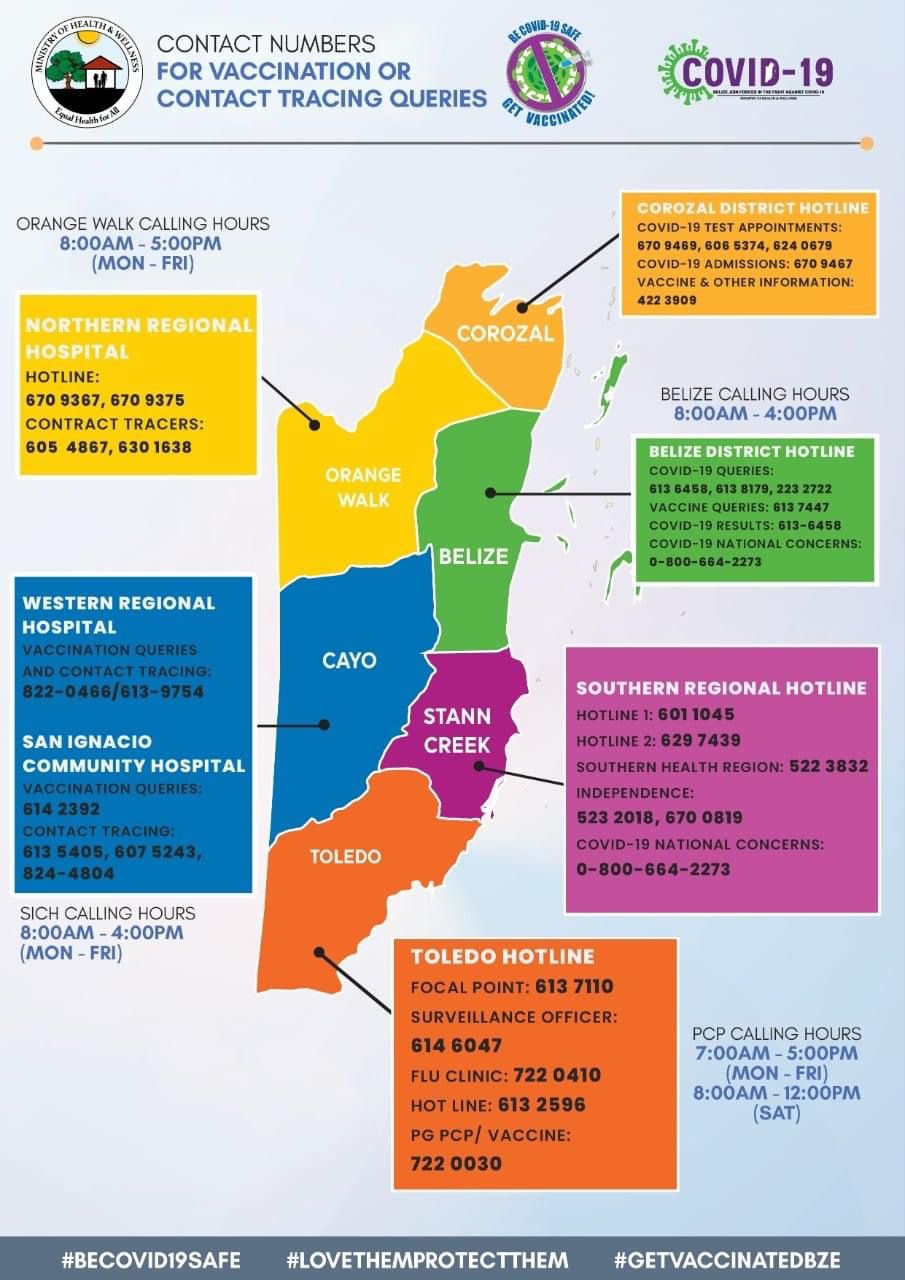 For reference of reporting, the template below will be used to record any individual displaying symptoms, including elevated temperatures: Templates of Log sheet used:COVID-19 Symptomatic log3) Ensure Social Distancing ProtocolsSocial Distancing signage is placed in all key areas of the gift shop to remind guests of COVID best practice. Below are pictures of social distancing in all of the below areas. (For reference ensure to include x markers with tape/ stickers to show standing areas and signage for guests where applicable.) Signage is placed in strategic locations such as:Images of the Entrance of Gift ShopImages of Layout of EntranceImages inside the Gift ShopImages by the Cashier Area Images at any other area Insert the images of the signage in the relevant areas, where applicable4) Implement Enhanced cleaning and Sanitization StaffAll employees will be provided with access to hand sanitizer for daily useAll staff will wear masks and/or face shields All staff will wear gloves when handling equipment, where necessaryCleaning and sanitization logs will be kept for all areas of the gift shop. Below are logs for tracking of enhanced cleaning and sanitization. For reference use below samples or insert image if you already have logs. Sample LogsCleaning and sanitization for gift shopBelow is the general guidance for how to conduct enhanced cleaning and sanitization. For reference below are some suggestions or insert images of checklist for each area to be cleaned. Enhanced Cleaning Checklist for areas being cleaned: Note: Always ensure you wear correct Personal Protective EquipmentGift Shop Cleaning Checklist InstructionsPlace work area warning sign.Pick up debris from floor. Empty trash cans/ashtrays and replace trash can liners, if needed. Wipe the outside. Clean high-touch point surfaces and other hard surfaces and disinfect as needed.Wipe and clean glass surfaces and windows, if needed. Clean counters. Clean POS screens. Clean all phones and any touch screens.Sweep and wet clean floors, if needed.See below inventory list of cleaning material, equipment and PPEsSee below images of PPE and cleaning equipmentInsert images to correspond with your inventoryDisposal of wasteAll employees will wear protective gloves and face masks when handling trash. Trash bins will be lined with bags and tied off securely when full. All bags with possible contamination will be sealed in red bag and disposed separately.5)Develop a Response PlanEmployee must follow the following steps to deal with symptomatic personKindly insert step by step response plan based on your operations. See samples belowContact the Program Manager who will serve as the link between suspected case and the health authoritiesIf employee is symptomatic, they shouldn’t come into work and report it to the program manager and seek medical attention.If employee reported to work and became symptomatic, the Program Manager should send employee home and proceed to seek medical advice.Should someone become positive, the process of contact tracing by MOH will be used as a guide to send other staff into isolation, logs of symptomatic employees will be updated and cleaning and sanitizing logs will be updated.Any Customer that arrives with symptoms will be denied entry to the gift shop and advised to seek medical attention. 6) Ensure Clear and Consistent Communication SignageBelow are images of signage around the entrance area, at the cashier, inside gift shop, etc. Reference annex signs of social distancing, proper hand washing and symptoms for constant reminders to guest and staff. You can print and laminate these to stick in strategic locations at your gift shop. 7) Install Hand Sanitizing StationsBelow are images of sanitization stations: installed equipment with soap dispensers, sanitizer gel, single use towels, etc. around the entrance area, cashier, etc.Insert images and list location of sanitizing station8) Deploy New Technology Below are images of payment process (credit card, sanitizing cash station, etc.) Insert description and screenshots or images.Below are images of new technology to reduce physical contact (QR codes for pricing, laminated product booklet etc.) Insert description and images.9) Implement a Training PlanAll employees will be trained on the new protocols implemented. Training offered will be logged using the template below (Insert log if you have your own template). Images will also be kept for records. (Insert images if available)Sample Training LogAnnex- Sample Signage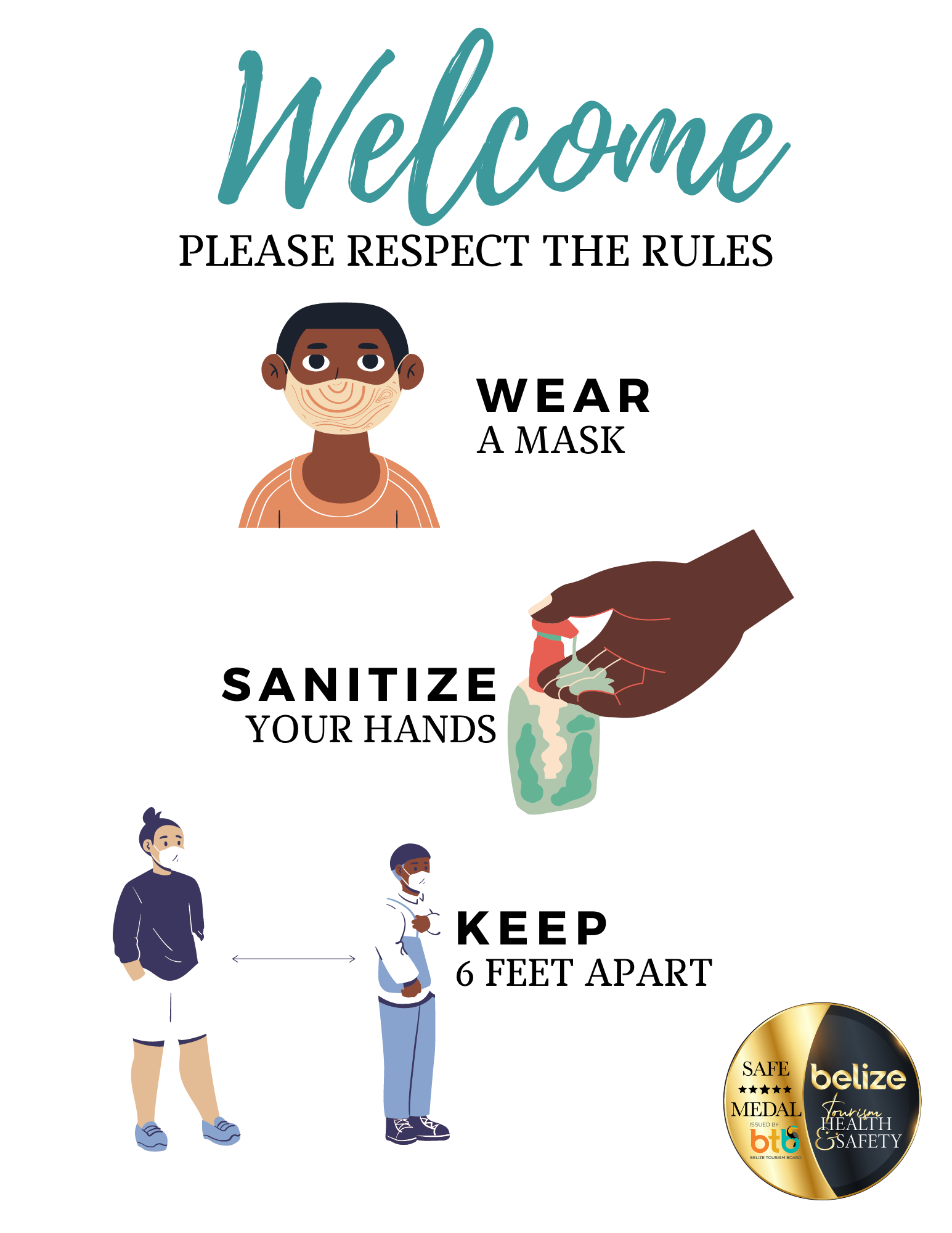 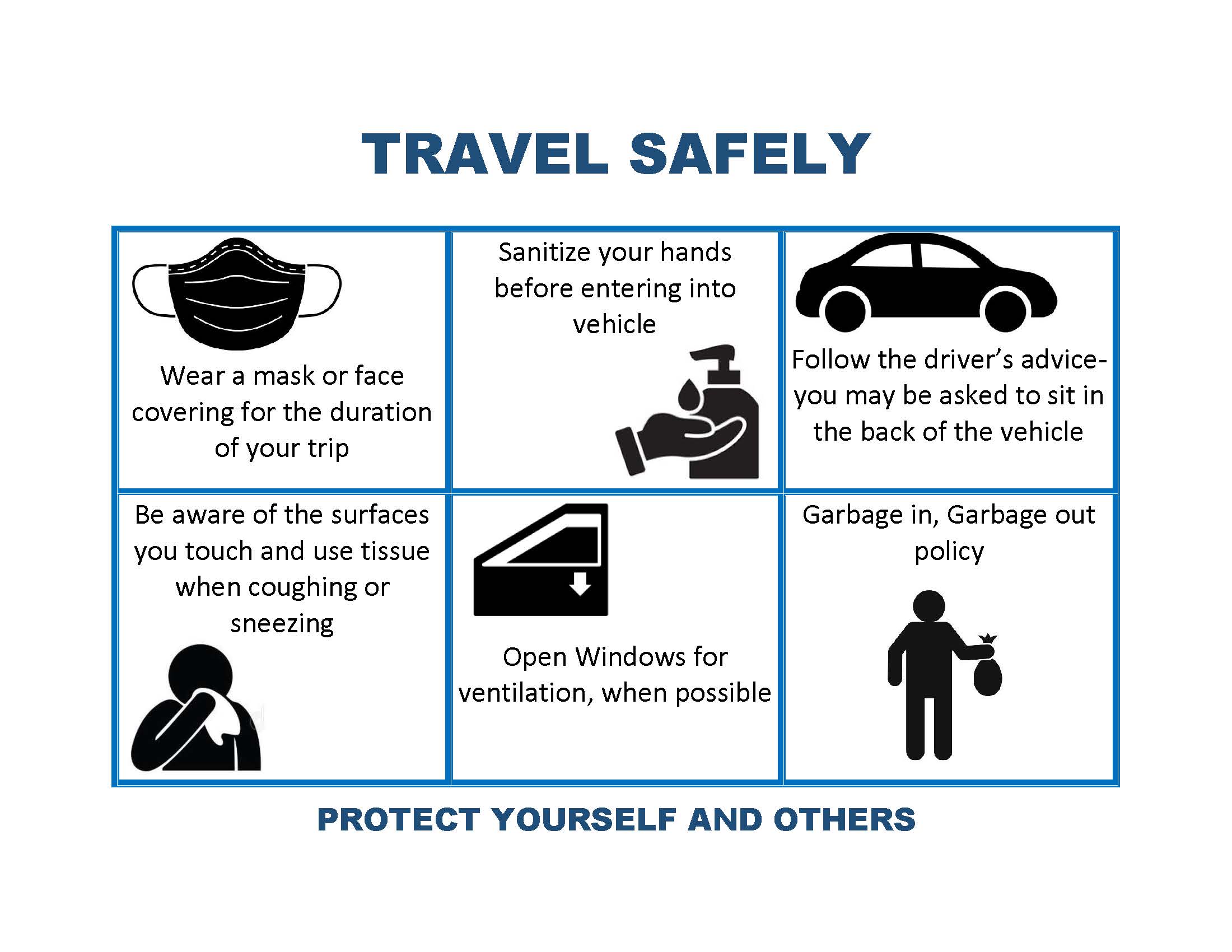 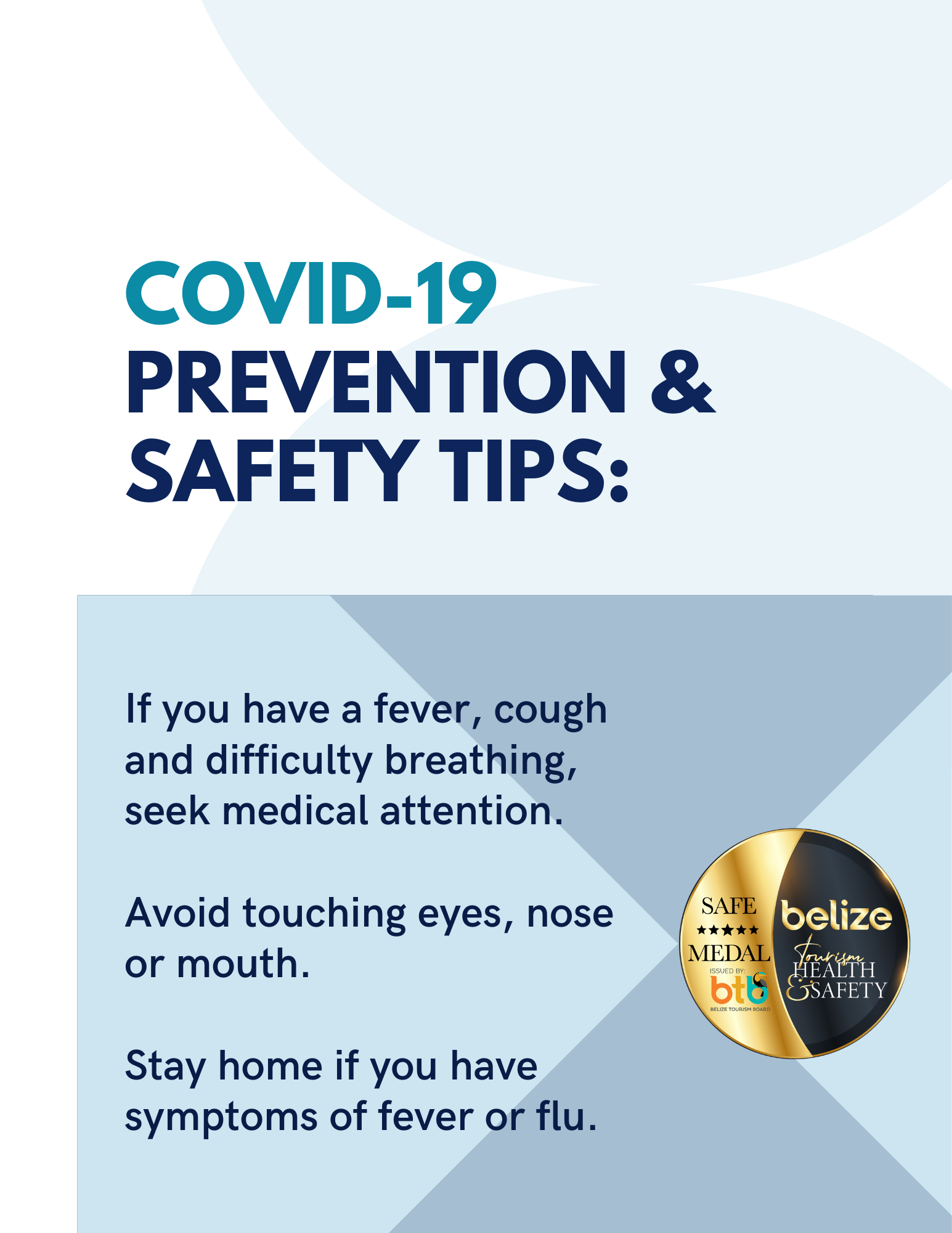 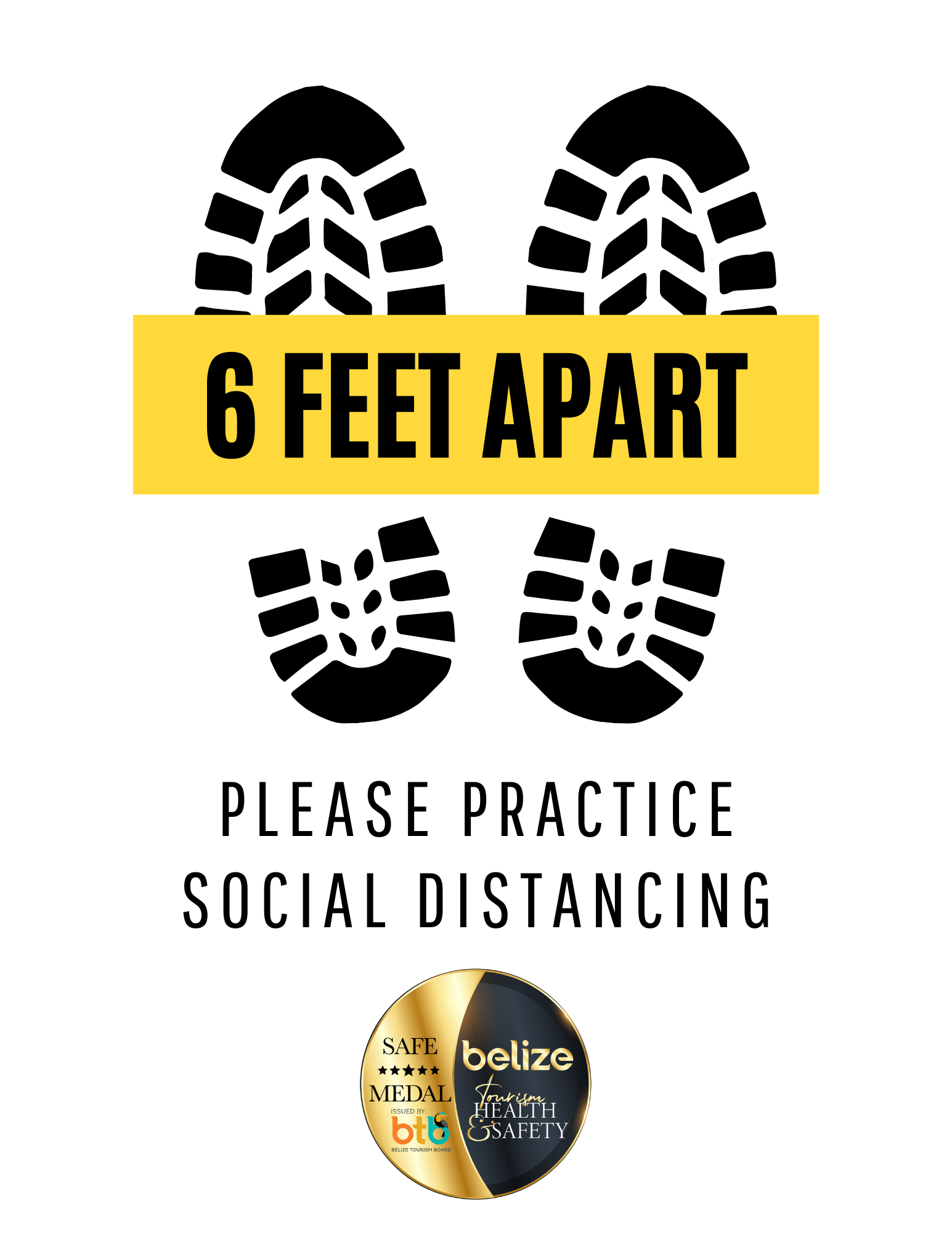 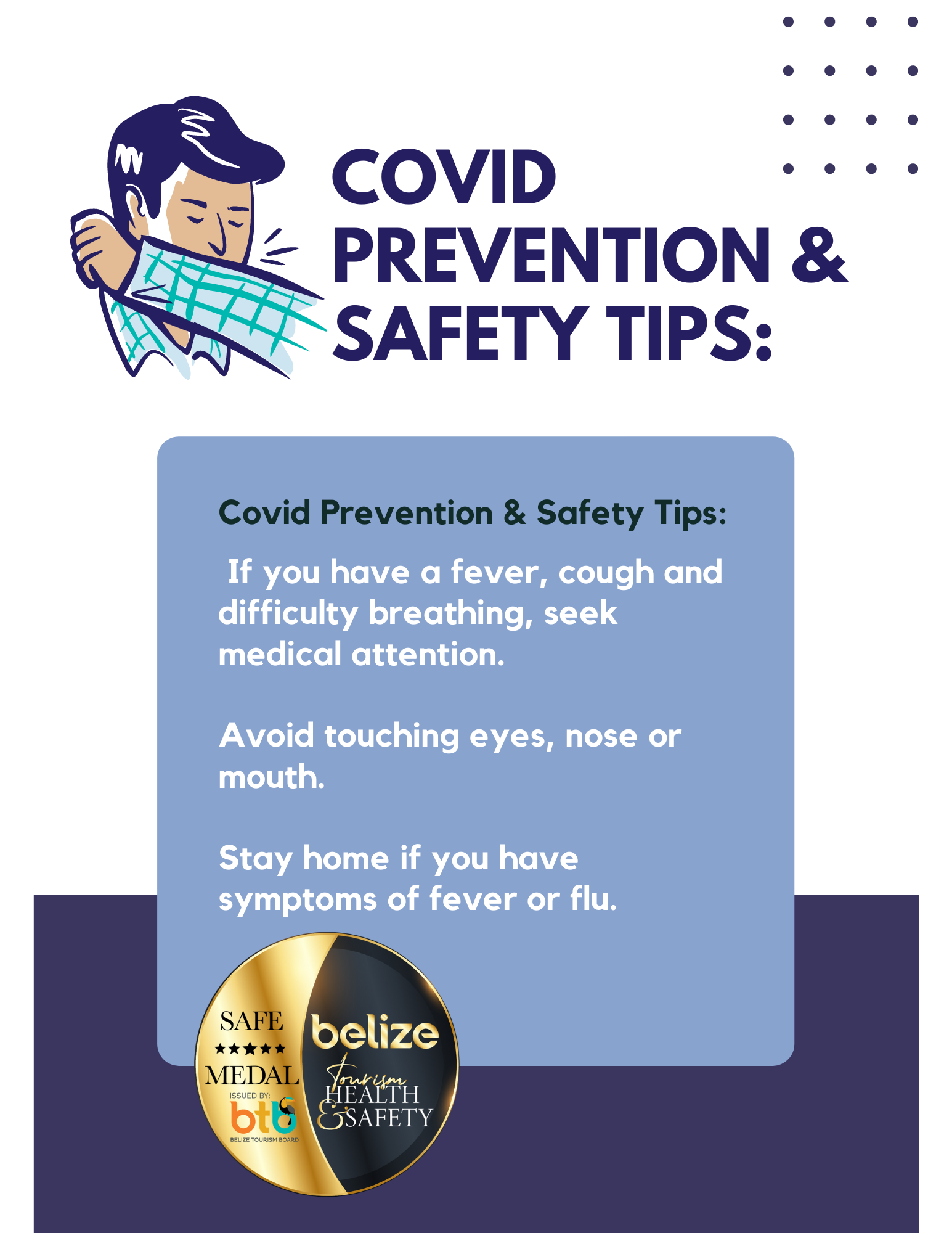 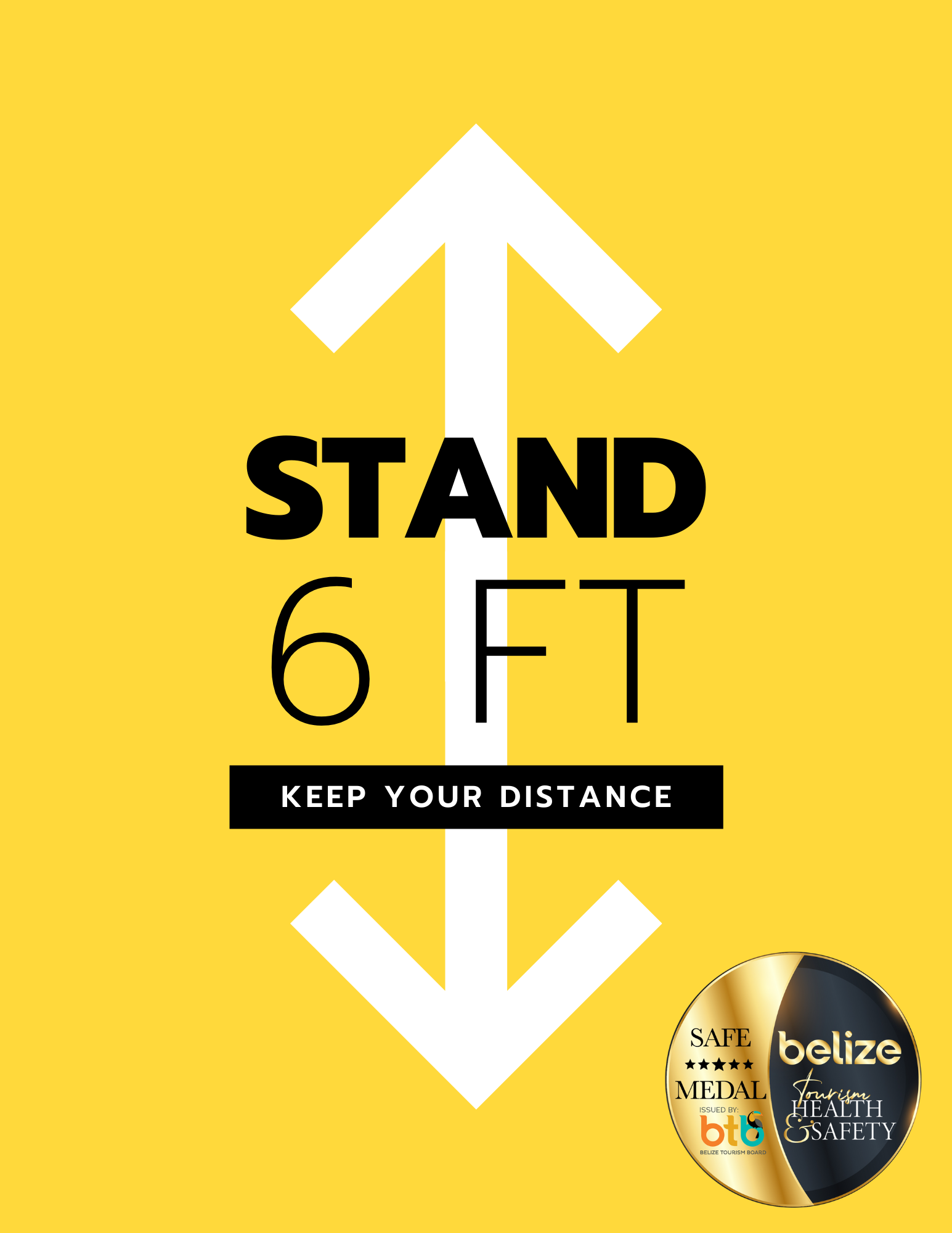 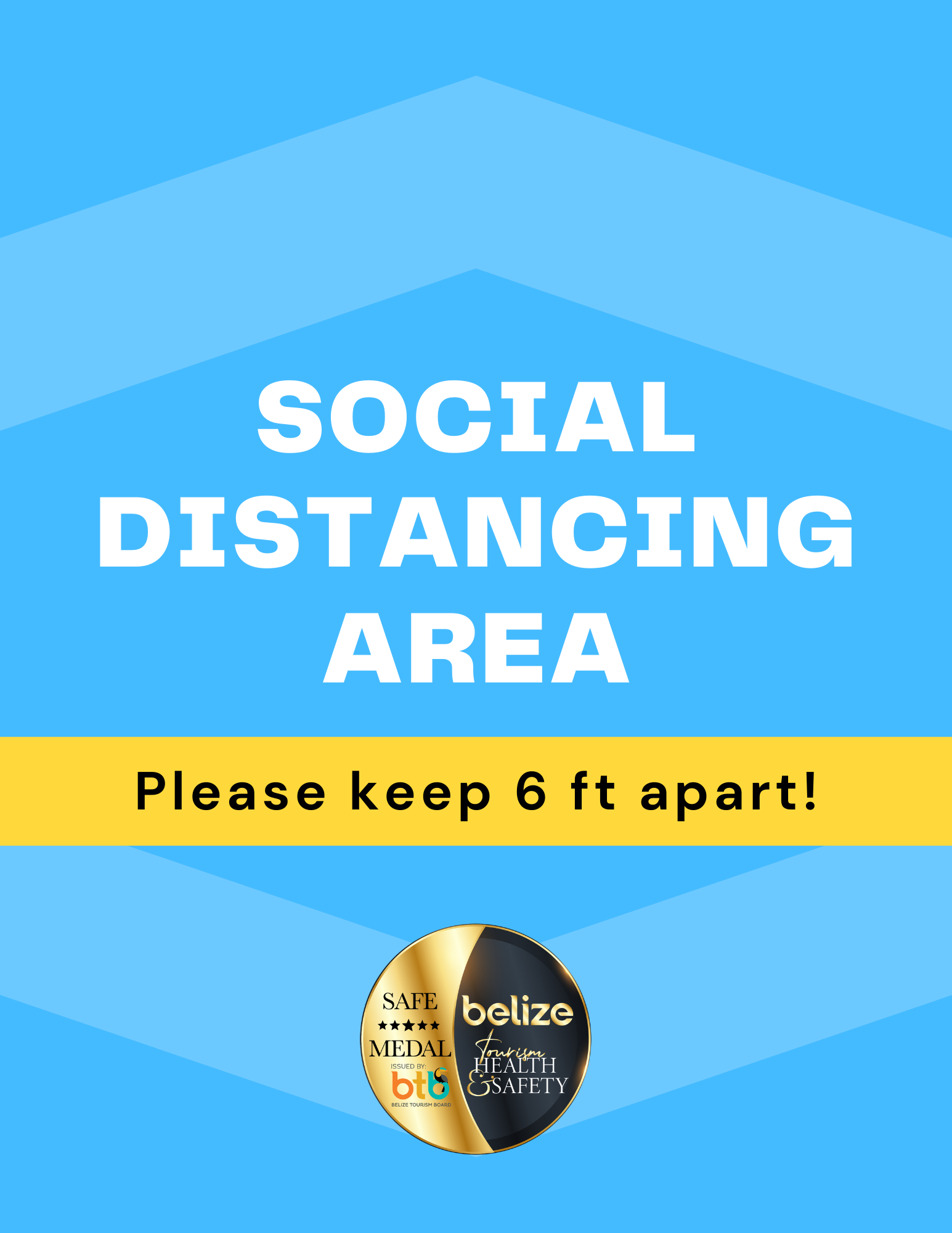 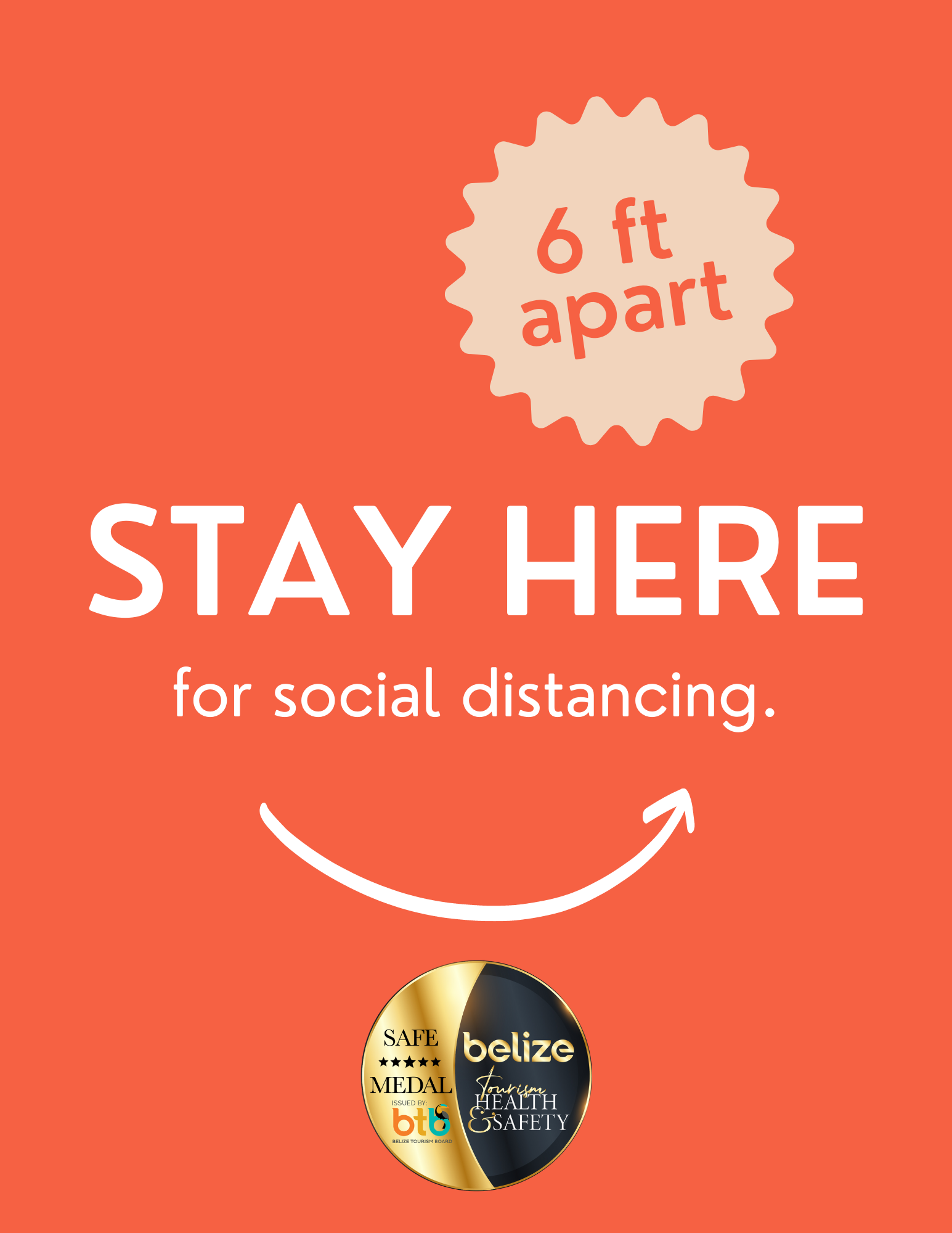 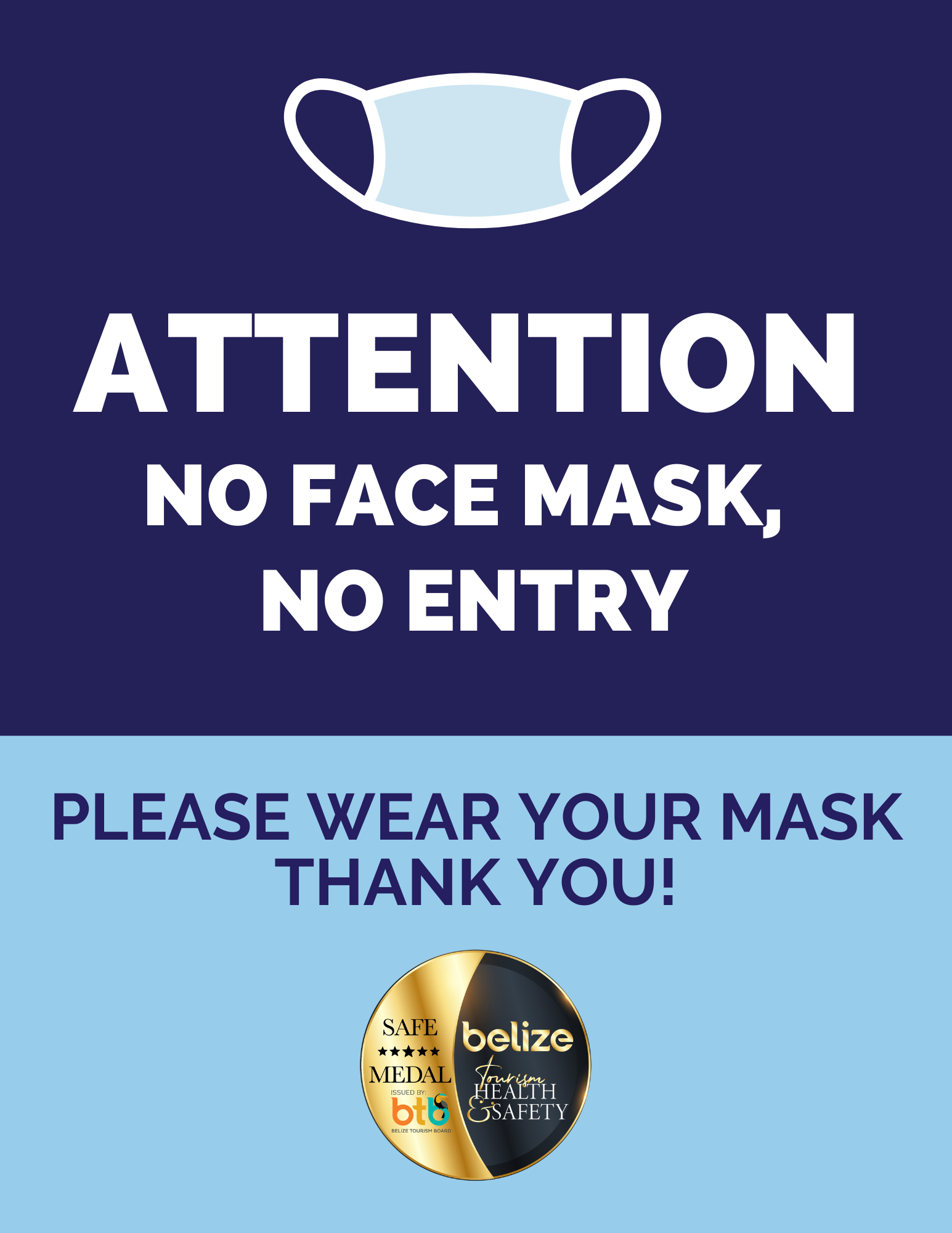 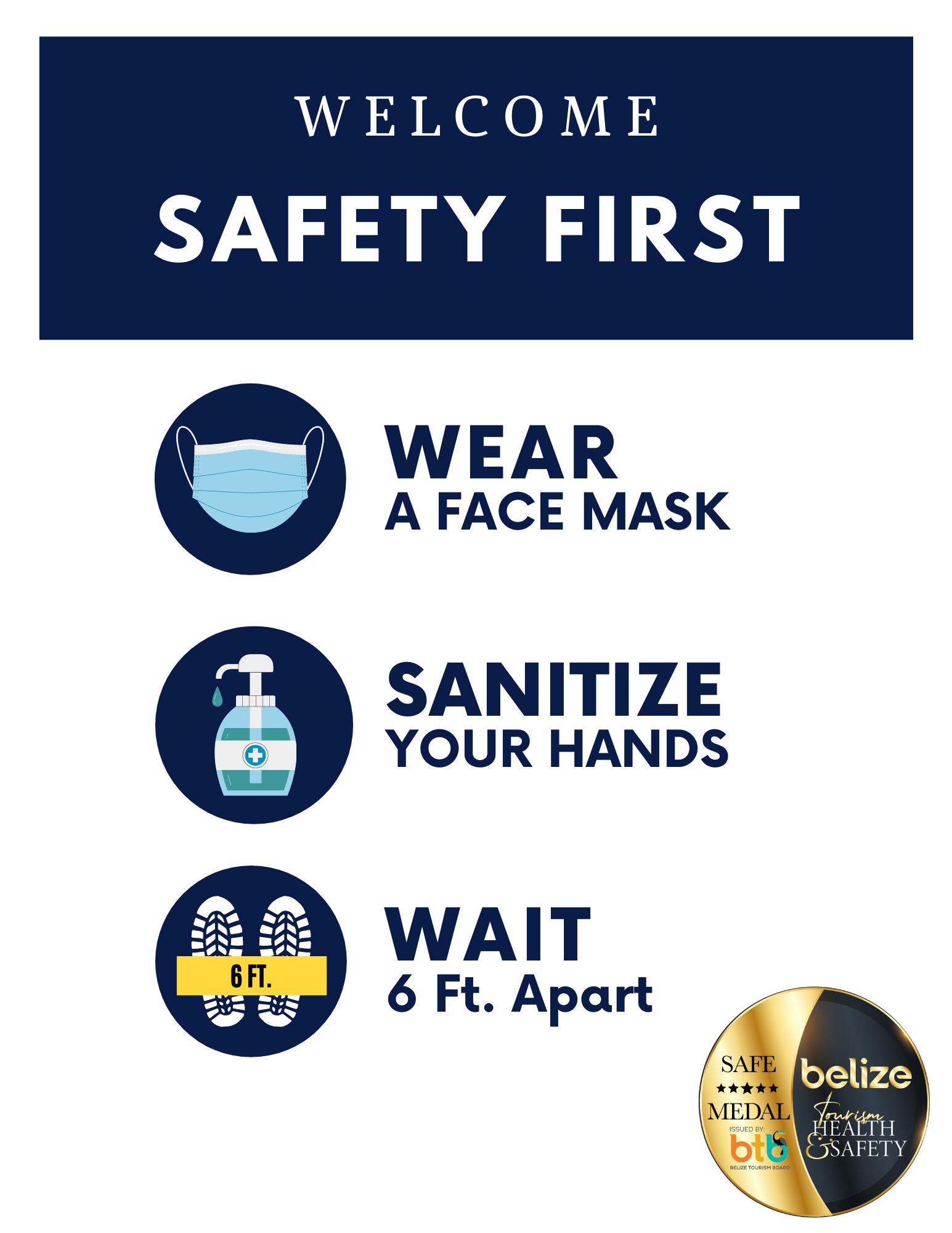 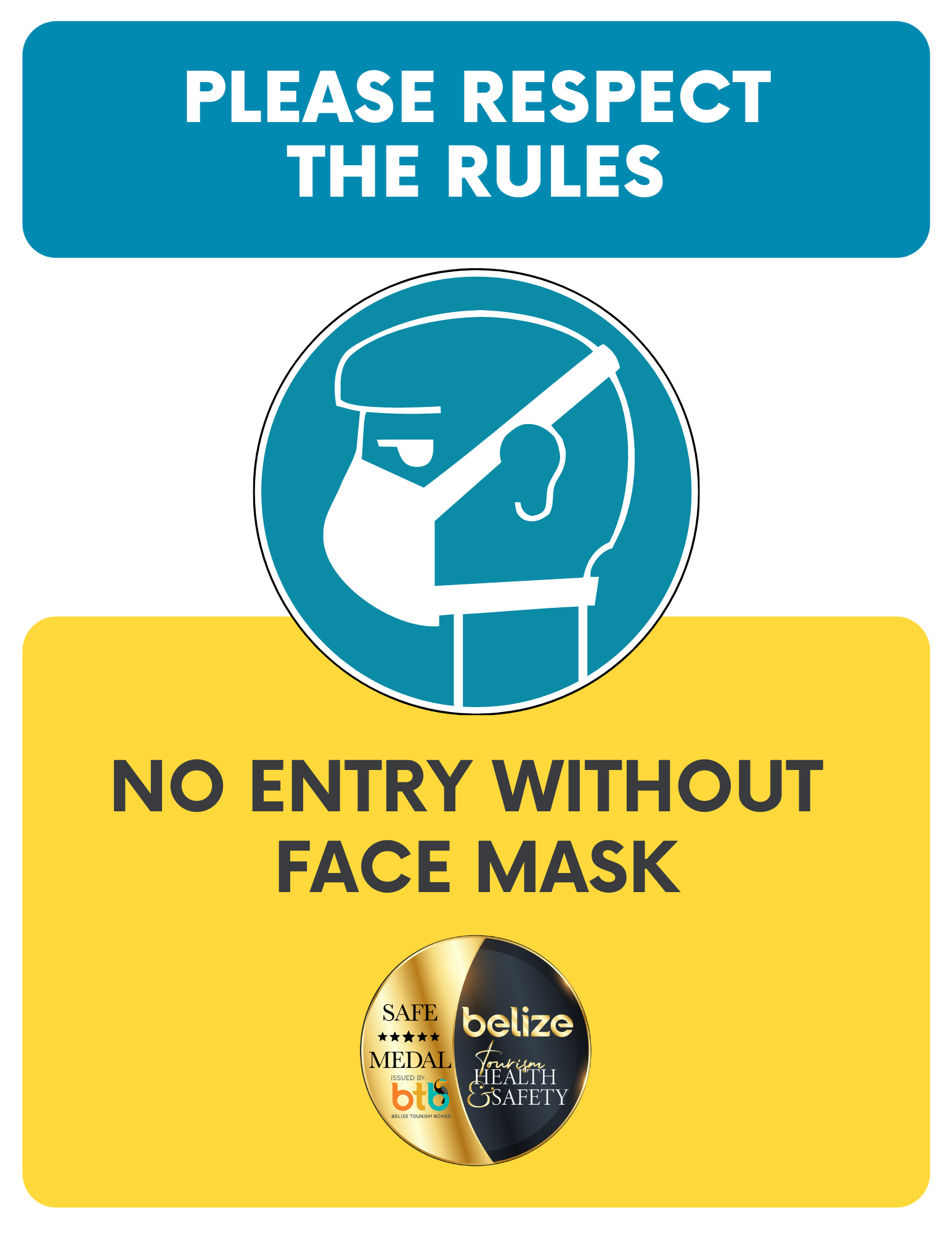 TrainingDates for training attended by Program Manager Dates for training attended by Alternate Program ManagerInsert dates attended in this columnInsert dates attended in this columnInsert signature of program managerInsert signature of alternate program managerCOVID-19 Symptomatic LogCOVID-19 Symptomatic LogCOVID-19 Symptomatic LogCOVID-19 Symptomatic LogCOVID-19 Symptomatic LogCOVID-19 Symptomatic LogCOVID-19 Symptomatic LogCOVID-19 Symptomatic LogDateGuest or Employee nameEmergency contact informationGender/AgeSymptoms observedPlace and time observedNames of those in contact with symptomatic individualAction takenArea being cleanedEmployee/ CompanyDateTime Signature DisplaysJohn DoeDec 10, 20205:15pmReception DeskCredit Card MachineCounter TopsITEMInsert list of cleaning material, equipment and PPE in stock.Name of Training Date attended Staff NamesSignature 